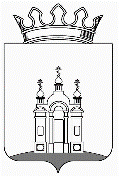 ЗЕМСКОЕ СОБРАНИЕ  ДОБРЯНСКОГО МУНИЦИПАЛЬНОГО РАЙОНАРЕШЕНИЕО проведении опроса граждан Вильвенского сельского поселения Добрянского муниципального района по вопросу реорганизации образовательных учрежденийВ соответствии с пунктом 11 части 1 статьи 15, статьей 31 Федерального закона от 06 октября 2003 г. № 131-ФЗ «Об общих принципах организации местного самоуправления в Российской Федерации», частью 12 статьи 
22 Федерального закона от 29 декабря 2012 г. № 273 «Об образовании 
в Российской Федерации», Законом Пермского края от 21 декабря 2015 г. 
№ 584-ПК «О порядке назначения и проведения опроса граждан 
в муниципальных образованиях Пермского края», статьями 16, 25 Устава Добрянского муниципального района, решением Земского Собрания Добрянского муниципального района от 19 декабря 2006 г. № 266 «Об утверждении Положения «О порядке проведения опроса граждан на территории Добрянского муниципального района», в целях учета мнения жителей Вильвенского сельского поселения Добрянского муниципального района по вопросу реорганизации образовательных учреждений, Земское Собрание Добрянского муниципального района РЕШАЕТ:1. Принять решение о проведении опроса граждан Вильвенского сельского поселения Добрянского муниципального района по вопросу реорганизации муниципального бюджетного общеобразовательного учреждения «Голубятская основная общеобразовательная школа» путем присоединения к муниципальному бюджетному общеобразовательному учреждению «Добрянская средняя общеобразовательная школа № 5».2. Назначить проведение опроса граждан, проживающих на территории Вильвинского сельского поселения Добрянского муниципального района, обладающих избирательным правом, ежедневно с 08.00 час. до 17-00 час 
с 15 по 18 апреля 2019г.и с 08-00 час. до 14.00 час. 19 апреля 2019 г. 3. Установить:3.1 территорию проведения опроса: Вильвенское сельское поселение Добрянского муниципального района Пермского края;3.2 адреса пунктов проведения опроса: с.Голубята, ул. Молодежная, 9, (здание муниципального бюджетного общеобразовательного учреждения «Голубятская основная общеобразовательная школа»);п. Вильва, ул. Железнодорожная, 2 (здание муниципального бюджетного общеобразовательного учреждения «Вильвенская средняя общеобразовательная школа»).4. Утвердить формулировку вопроса, предлагаемого при проведении опроса:«Согласны ли Вы на реорганизацию муниципального бюджетного общеобразовательного учреждения «Голубятская основная общеобразовательная школа» путем присоединения к муниципальному бюджетному общеобразовательному учреждению «Добрянская средняя общеобразовательная школа № 5»?».5. Утвердить:5.1 численный и персональный состав комиссии по проведению опроса граждан согласно приложению 1 к настоящему решению; 5.2 методику проведения опроса граждан согласно приложению 2 к настоящему решению; 5.3 форму опросного листа согласно приложению 3 к настоящему решению. 6. Установить минимальную численность жителей Вильвенского сельского поселения Добрянского муниципального района, участвующих
 в опросе – 269 человек. 7. Определить порядок информирования населения о проведении опроса согласно приложению 4 к настоящему решению. 8. Опубликовать настоящее решение в источнике официального опубликования – общественно-политической газете Добрянского муниципального района «Камские зори», в сетевом издании в информационно-телекоммуникационной сети «Интернет» – на официальном сайте администрации Добрянского муниципального района www.dobrraion.ru.9. Настоящее решение вступает в силу после официального опубликования.10. Контроль за исполнением настоящего решения возложить
на главу Добрянского муниципального района - главу администрации муниципального района Лызова К.В.Глава муниципального района -глава администрации Добрянскогомуниципального района 							К.В. ЛызовПредседатель Земского СобранияДобрянского муниципального района					А.А. ШитовЧисленный и персональный состав комиссии по проведению опроса гражданПриложение 2УТВЕРЖДЕНАрешением Земского СобранияДобрянского муниципального районаот 27.03.2019 № 495Методика проведения опроса гражданОпрос граждан проводится в форме заполнения опросных листов.Заполнение опросных листов осуществляется в пунктах проведения опроса и по месту жительства участников опроса. Опрос граждан проводится с соблюдением положений Федерального закона от 27 июля 2006 г. N 152-ФЗ«О персональных данных».В опросе граждан участвуют жители Вильвенского сельского поселения Добрянского муниципального района, обладающие избирательным правом, проживающие на территории муниципального образования, включенные в список участников опроса. В сельских поселениях список составляется комиссией по проведению опроса граждан по домам и улицам. В списке указываются фамилия, имя, отчество, год рождения (в возрасте 18 лет - дополнительно день и месяц) и адрес места жительства участника опроса.В качестве списка участников опроса используется список избирателей.Список участников опроса составляется по каждому пункту проведения опроса в двух экземплярах и подписывается председателем и секретарем комиссии.Дополнительное включение в список жителей, имеющих право 
на участие в опросе, допускается в любое время, в том числе и в день проведения опроса.Список участников опроса составляется не позднее, чем за десять дней до проведения опроса.При проведении опроса граждан по месту жительства лицо, осуществляющее опрос, должно ознакомить опрашиваемого с вопросом (вопросами), вынесенным (вынесенными) на опрос, и порядком заполнения опросного листа. По предъявлении документа, удостоверяющего личность 
и адрес места жительства, опрашиваемый получает опросный лист, указывает 
в опросном листе дату опроса,  указывает свои фамилию, имя, отчество, адрес места жительства, дату рождения полностью, в соответствии со своим волеизъявлением ставит в опросном листе в графе «Вопрос» вариант ответа «да» или «нет», ставит свою подпись, а также второй подписью подтверждает свое согласие на обработку персональных данных в соответствии 
с Федеральным законом от 27 июля 2006 года № 152–ФЗ «О персональных данных», после чего возвращает заполненный опросный лист лицу, осуществляющему опрос. Лицо, осуществляющее опрос, подписывает заполненный опросный лист, указывает дату, свои фамилию, имя, отчество.Использование карандаша при заполнении опросного листа не допускается.До 14.00 час. по местному времени 19 апреля 2019 г. списки участников опроса, заполненные опросные листы, оставшиеся чистые бланки опросных листов доставляются лицами, осуществляющими опрос, председателю комиссии.Обработка результатов опроса производится методом подсчета количества вариантов ответов, выбранных респондентами на вопрос, предлагаемый при проведении опроса, с последующим определением доли респондентов, имеющих одинаковые мнения. Комиссия обрабатывает результаты опроса в течение 1 (одного) дня со дня окончания проведения опроса. Комиссия признает опрос граждан состоявшимся только в случае, если число жителей, принявших участие в опросе, равно или превышает минимальную численность жителей, указанную в решении о проведении опроса. В случае признания опроса граждан несостоявшимся Земским Собранием Добрянского муниципального района по согласованию
 с инициатором опроса может быть назначен повторный опрос по тому же вопросу (тем же вопросам) в порядке, установленном Законом Пермского края от 21 декабря 2015г. № 584-ПК «О порядке назначения и проведения опроса граждан в муниципальных образованиях Пермского края».  Вопрос считается одобренным, если за него проголосовало более половины участников, принявших участие в опросе. Мнение населения, выявленное в ходе опроса граждан, носит рекомендательный характер. По результатам обработки результатов опроса составляется протокол в 3-х экземплярах и подписывается председателем, секретарем
 и членами комиссии. Один экземпляр протокола остается в комиссии, второй
 в течение 2-х дней после обработки результатов опроса направляется главе муниципального района - главе администрации Добрянского муниципального района, третий, с приложением опросных списков – в Земское Собрание Добрянского муниципального района. Список участников опроса, заполненные опросные листы, чистые бланки опросных листов, экземпляр протокола комиссии подлежат обязательному хранению в течение 1 (одного) год после даты официального опубликования результатов опроса.Опросный листВ соответствии с требованиями статьи 9 Федерального закона от 27 июля 2006 г. N 152-ФЗ «О персональных данных», в целях: обеспечения процедуры опроса граждан Вильвенского сельского поселения даю согласие комиссии по проведению опроса граждан Вильвенского сельского поселения на автоматизированную, а также без использования средств автоматизации обработку моих персональных данных, а именно совершение действий, предусмотренных пунктом 3 статьи 3 Федерального закона от 27 июля 2006 г. N 152-ФЗ «О персональных данных» К персональным данным, на обработку которых я даю согласие относятся: фамилия, имя, отчество; дата рождения, адрес и иные данные, связанные с опросом граждан без ограничения срока действия. Предоставляю право осуществлять все действия (операции) с моими персональными данными, включая сбор, систематизацию, накопление, хранение, использование, обезличивание, блокирование, уничтожение. Оператор вправе обрабатывать мои персональные данные посредством внесения их в электронную базу данных, включения в списки (реестры) и отчетные формы, предусмотренные документами, регламентирующими предоставление отчетных данных (документов), и передавать их уполномоченным органам. Настоящее согласие действует со дня его подписания до дня отзыва в письменной форме. Я подтверждаю, что мне известно о праве отозвать свое согласие на основании моего письменного заявления.Подтверждаю свое согласие на обработку персональных данных в соответствии с Федеральным законом от 27 июля 2006 г. № 152 –ФЗ «О персональных данных» _________ _______________________  /___________________________/                                                     (дата)   		(подпись)                                 (расшифровка подписи)Подпись лица, осуществляющего опрос _________ _______________________  /___________________________/                                                                                        (дата)   		(подпись)                         (расшифровка подписи)Приложение 4к решению Земского СобранияДобрянского муниципального районаот 27.03.2019 № 495Порядок информирования населения о проведении опроса1. Население Вильвенского сельского поселения, информируется о проведении опроса не менее чем за десять дней до его проведения путем размещения информации в источнике официального опубликования - общественно-политической газете Добрянского муниципального района «Камские зори», на официальных сайтах  администрации Добрянского муниципального района –www.dobrraion.ru,МКУ «Управления образования» - www.dobryanka-edu.ru, муниципального бюджетного общеобразовательного учреждения «Голубятская основная общеобразовательная школа»- www.golubyata.edusite.ru  в информационно-телекоммуникационной сети «Интернет».2. Информирование населения о результатах опроса граждан производится путем размещения информации в источнике официального опубликования- общественно-политической газете Добрянского муниципального района  «Камские зори»,  на официальных сайтах  администрации Добрянского муниципального района –www.dobrraion.ru,МКУ «Управления образования» - www.dobryanka-edu.ru, муниципального бюджетного общеобразовательного учреждения «Голубятская основная общеобразовательная школа»-www.golubyata.edusite.ru, в информационно-телекоммуникационной сети «Интернет» в течение десяти дней со дня их поступления в представительный орган муниципального образования.3. При принятии решения органами местного самоуправления и должностными лицами местного самоуправления решений, противоречащих результатам опроса, указанные органы обязаны в течение 10 дней после принятия решения довести через средства массовой информации до населения причины принятия такого решения.Принято Земским Собранием Добрянского муниципального района27.03.2019                                                                                                      № 495Приложение 1УТВЕРЖДЕНрешением Земского СобранияДобрянского муниципального районаот 27.03.2019 № 495Семерикова Н.М.-заместитель главы муниципального района по социальной политике, председатель комиссии;Чугина М. А.Члены комиссии:-консультант управления образования администрации Добрянского муниципального района, секретарь комиссии;Кривенко Е.В.-начальник управления образования администрации Добрянского муниципального района; Лызова М.А.-старший инспектор Вильвенского сельского поселения (по согласованию);Маркова Н. Г.-директор МБОУ «Голубятская основная общеобразовательная школа» (по согласованию).Приложение 3УТВЕРЖДЕН решением Земского Собрания Добрянского муниципального района                  от 27.03.2019 № 495Дата опросаФ.И.О.участника опросаДата рождения участника опросаАдрес проживанияучастника опросаВопросВарианты ответаВарианты ответаПодпись участника опросаВопросДаНетПодпись участника опросаСогласны ли Вы на реорганизацию муниципального бюджетного общеобразовательного учреждения «Голубятская основная общеобразовательная школа» путем присоединения к муниципальному бюджетному общеобразовательному учреждению «Добрянская средняя общеобразовательная школа № 5»?